Ycode — language school in Russia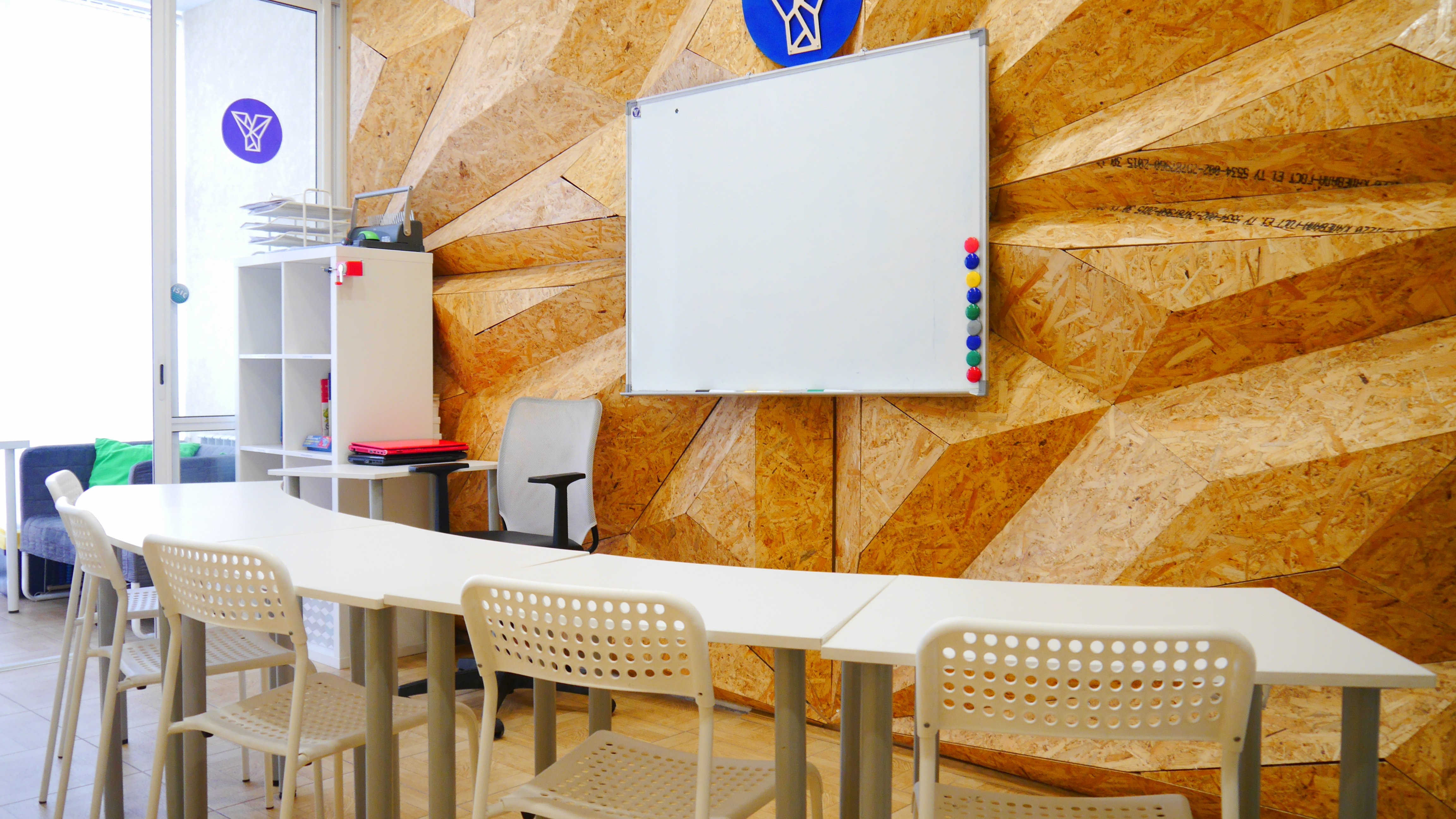 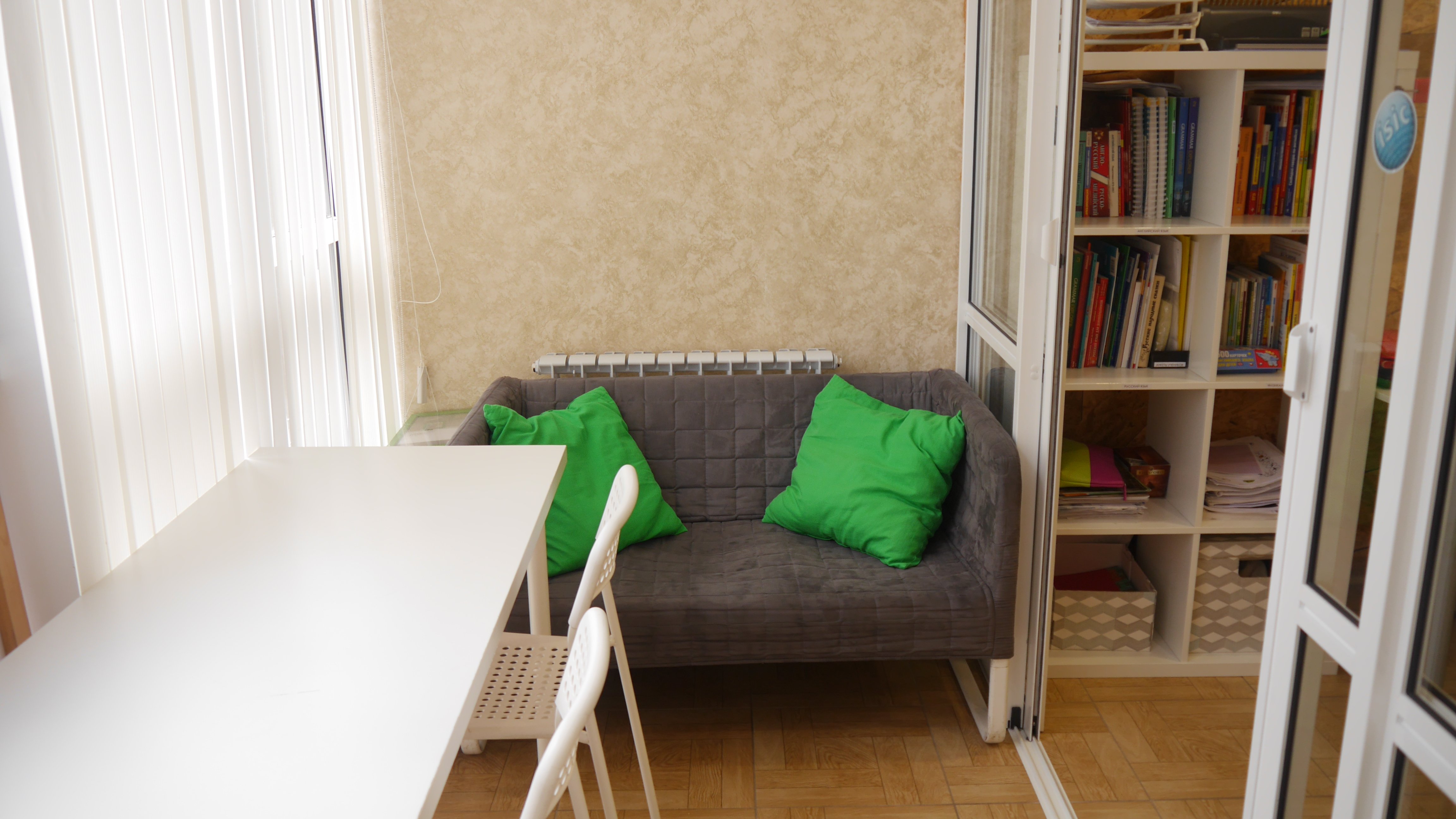 Сочи, Краснодарский край, Россия, from 4 to 99 ageDescriptionWhy choose this programInfrastructureSport infrastructureHobbies and clubsWhat else included in the program priceRecommended arrival cityСочиSample timetableFor booking please go to www.travelclass.org Course intensity15AccommodationHostelRoom typeMulti-beddedBathroom facilitiesSharedMealsBreakfast + DinnerExcursions per week5Weekday excursions4Full day excursions1MorningAfternoonEveningDay 1Russian intensive courseFree timeWalking city tourDay 2Russian Intensive courseOlympic park excursionDinner, free timeDay 3Russian intensive courseAkhun Tower ExcursionDinner, free timeDay 4Russian intensive coursePark DendrariumDinner, free timeDay 5Russian intensive courseFree timeBarbequeDay 6Tea Plantation excursionTea plantation excursionDinner, Free timeDay 7Free timeFree timeDeparture